KAMPIOENSCHAP FRYSLÂNCUP 2021. 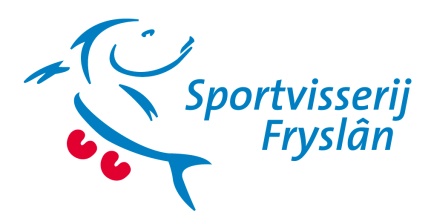 Deelname :1.	Alle wedstrijden zullen verlopen volgens de laatste versies van het Protocol veilig sporten van het NOC-NSF en het Protocol verantwoord vissen van Sportvisserij Nederland. Kijk ook goed naar de laatste richtlijnen van iedere wedstrijd op de website van Sportvisserij Fryslan.2.	Sportvisserij Fryslân mag de eerste twee verenigingen afvaardigen naar het Nederlands Kampioenschap Clubteams. Meerdere verenigingen kunnen gezamenlijk één team afvaardigen. Bij samenwerkende verenigingen worden vergoedingen en eventuele prijzen slechts aan één vereniging uitgekeerd of uitgereikt. Verdeling is een verantwoordelijkheid van de ontvangst nemende partij.3.	Wanneer nummer 1 of 2 om welke reden dan ook niet wil / kan deelnemen aan de finale mag de nummer 3 deelnemen. Wanneer nummer 3 ook niet kan, kan geen andere vereniging worden afgevaardigd.4.	Deelnemers dienen in het bezit te zijn van een op hun naam gestelde geldige ( Jeugd ) Vispas van de vereniging waarvoor ze uitkomen. De vereniging moet wel aangesloten zijn bij Sportvisserij Fryslân. Als aanloop naar de finale hoeven de deelnemers niet lid te zijn van één vereniging. Pas als men afgevaardigd wordt naar de finale, van Sportvisserij Nederland, moeten alle vissers wel aangesloten bij één vereniging.5.	Deelnemers gaan akkoord met dit reglement, het privacy statement van Sportvisserij Fryslân, publicatie van de uitslag en eventuele publicatie van foto’s gemaakt in het kader van deze wedstrijd.6.	Het maximaal aantal deelnemende vissers ( alle Leeftijden ) per vereniging is minimaal 5 en maximaal 15. Elk team ontvangt bij opgave € 100,-(mits men daadwerkelijk de wedstrijd vist). Eén HSV mag meerdere teams afvaardigen indien het max. aantal deelnemers van 15 wordt overschreden of als er een andere plausibele aanleiding toe is.Er kan sprake zijn van 'Knock out' wedstrijden. Dit wordt bepaald door Sportvisserij Fryslân. De winnaar van de onderlinge wedstrijd gaat door naar de volgende ronde.7.	De thuis-vissende HSV  bepaalt het viswater. De hengelsportverenigingen welke tegen elkaar vissen bepalen gezamenlijk de datum en het tijdstip waarop ze tegen elkaar vissen. ( De loting geschied door Sportvisserij Fryslân ).8.	De uitslag wordt opgemaakt op basis van de vijf beste uitslagen ( vissers ) voor de dag uitslag. De uitslag wordt bepaald op punten en gewicht.9.	De finale wordt georganiseerd door Sportvisserij Fryslân op 28 augustus 2021 in de Workummertrekvaart te Parrega. 10.	Als er weinig aanmeldingen zijn voor deze wedstrijd kan Sportvisserij Fryslân beslissen om alleen de finale te vissen.KAMPIOENSCHAP FRYSLÂNCUP 2021. 11.	Het winnende team is de kampioen, wint de Fryslân Cup en wordt afgevaardigd naar het Nederlands Kampioenschap Clubs dat wordt georganiseerd door Sportvisserij Nederland. Het winnende team dat deelneemt aan de landelijke finale wordt gefaciliteerd door Sportvisserij Fryslân en ontvangt daarvoor € 500,-- De verliezend finalist ontvangt € 300,- en plaatst zich ook voor het Nederlands Kampioenschap Clubs. Als één van de Clubs niet kan komt de nummer drie in aanmerking voor de € 300,-.11.	De finale vindt in 2020 plaats op zaterdag 24 oktober aan de Noord Hollandskanaal te Graftdijk / Neck. te Almere.12.	De officiële wedstrijd duurt van het moment dat het eerste signaal gaat tot het moment dat de deelnemer tekent voor zijn / haar vangst op de wedstrijdkaart. Er wordt vijf uur aaneengesloten gevist.13.	Mocht je niet genoeg deelnemers (5) kunnen verzamelen om een team te vormen geef dan de namen door aan Sportvisserij Fryslân zodat wellicht een team kan worden gevormd van een groep 'losse' deelnemers.14.	Probeer daarbij ook de jeugd te betrekken. Zij kunnen op deze manier veel leren en daardoor enthousiaste sportvissers worden. Indien dit jeugdlid goed vangt ontvangt het team ook nog bonuspunten voor het team.Wedstrijdregels :15.	De wedstrijd heeft een tijdsduur van aaneengesloten van 5 uur. De wedstrijdleiding heeft het recht de wedstrijd bij slechte weersomstandigheden of bepaalde calamiteiten niet door te laten gaan, stil te leggen en indien mogelijk later te hervatten of te beëindigen. Tijdens de wedstrijd signaal 1 betekend stoppen met vissen, signaal 2 betekent dat over 5 minuten de wedstrijd wordt hervat en signaal 3 betekent beginnen met vissen, de wedstrijd is hervat. Tussen het eerste en derde signaal mag niet gevoerd worden. Bij hervatting eindigt de wedstrijd altijd op de oorspronkelijke tijd. Indien bij definitief stoppen van de wedstrijd 50% of meer van de wedstrijdduur is gevist, is de wedstrijd geldig. Bij geringere duur wordt de wedstrijd over gevist.16.	Na het eerste signaal wordt gegeven 10 minuten voorafgaande aan de wedstrijd. Er mag dan zwaar worden gevoerd. Bij het tweede signaal mag er niet meer zwaar mag er worden gevoerd en begint de wedstrijd. Het tweede signaal volgt na 5 uur en dit is het einde van de wedstrijd. Alleen de vis die zich bij het tweede signaal aan de haak bevindt telt nog mee.17.	Er mag worden gevist met één hengel met een lengte van maximaal 13 meter. De hengelkeuze is vrij.KAMPIOENSCHAP FRYSLÂNCUP 2021. 18.	Aas en voer is vrij met uitzondering van kunstaas. Ten aanzien van het aas en voer is het voorhanden hebben en / of gebruik van gekleurde maden en lokvoeders waaraan ( schadelijke ) kleurstoffen zijn toegevoegd, niet toegestaan. Het gebruik van een voerkatapult is verboden.19.	Elke gevangen meetellende vis moet door de deelnemer in een ruim leefnet worden bewaard. Per leefnet is een maximum van 20 kg toegestaan. Wanneer zich meer dan 20 kg in het leefnet bevindt, telt maar 20 kg mee voor het totaalgewicht. Verder gelden de leefnetcode uit de landelijke lijst.20.	De loting en indeling van het parcours is afhankelijk van het aantal deelnemers en wordt na aanmelding van de deelnemende verenigingen gedaan door Sportvisserij Fryslân. Er wordt gevist in vakken. Vakken en steknummers worden aan het begin van het parcours, op de dag van de wedstrijd, uitgereikt aan de teamcaptains.21.	De deelnemer dient de gevangen vis zodanig te onthaken en te behandelen, dat geen verminking ontstaat en de vis onbeschadigd kan worden teruggezet. De ter weging aangeboden vis dient in levende staat te verkeren. Men dient te allen tijde zorg te dragen voor de welzijn van de vis. Overtreding van dit artikel kan tot diskwalificatie leiden.22.	Wegen van de vis geschiedt over maatse ( zie gezamenlijke lijst van Nederlandse Viswateren en de laatste aanvullingslijst ) en niet door maat beschermende soorten. Indien de gevangen vis niet kan worden gewogen dient deze te worden geteld totdat de gevangen vis gewogen kan worden ( vanaf 10 gram ). Bij 0 gram wordt het aantal visjes genoteerd dat is gevangen. Barbeel, snoek, snoekbaars en aal mogen niet in het leefnet worden bewaard. Indien er sprake is van de gesloten tijd mogen winde en baars ( inclusief ondermaatse baars ) niet in het leefnet worden bewaard.23.	In elk vak kunnen de steknummers 1 en 2, indien fysiek mogelijk, gevraagd worden om te helpen bij het wegen.Klassering :24.	De deelnemer met het hoogste vangstgewicht krijgt 30 punten, de nummer twee krijgt 29 punten, de nummer drie krijgt 28 punten enz.25.	Indien meer deelnemers hetzelfde vangstgewicht hebben in hun vak, verkrijgen zij dezelfde klassementspunten. Vervolgens wordt er doorgeteld ( 10, 9, 9, 7, 6 enz.).26.	Een niet – vanger krijgt 1 wedstrijdpunt.27.	Nadat alle vakuitslagen bekent zijn wordt, per vereniging, een rangschikking gemaakt van de deelnemers met hun behaalde aantal klassementspunten.28.	De klassering voor de vereniging geldt de 5 hoogst geklasseerde deelnemers per vereniging.29.	Het aantal punten van de beste 5 deelnemers bij elkaar opgeteld, is de eindklassering van de vereniging. De vereniging met het hoogst aantal klassementspuntentotaal is de winnaar.KAMPIOENSCHAP FRYSLÂNCUP 2021. 30.	Niet verschenen deelnemers en gediskwalificeerde deelnemers ontvangen geen klassementspunten.31.	Indien verenigingen met gelijke klassementspunten eindigen, dient op onderstaande wijze de juiste rangvolgorde te worden vastgesteld.	a.	Volgens het totale vangstgewicht van de vijf hoogst geklasseerde.	b.	Volgens het hoogste vangstgewicht per deelnemer per vereniging.	c.	Volgens het op één na hoogste vangstgewicht.Overige :32.	Onkosten van deelnemers / verenigingen tijdens de onderlinge wedstrijden van het Clubkampioenschap worden door Sportvisserij Fryslân niet vergoed.33.	Sportvisserij Fryslân en verenigingen kunnen niet aansprakelijk worden gesteld voor ongevallen, letsel en / of schade. Ook diefstal, verlies of beschadiging van spullen kunnen niet worden verhaald.34.	Sportvisserij Fryslân is niet aansprakelijk voor eventuele ( financiële ) consequenties naar aan leiding van verschuiven of vervallen van een wedstrijd of publiceren ( en aanpassen ) van de uitslag.35.	Iedere deelnemers of controleur wordt geacht de reglementen te kennen en stipt na te leven. Deelnemen betekent instemmen.36.	Voor deelnemers geldende vigerende wettelijke regelingen, tenzij hierop door Sportvisserij Fryslân een ontheffing is verkregen die vooraf is gecommuniceerd.37.	In alle gevallen waarin het reglement niet voorziet besluit de wedstrijdcommissie van Sportvisserij Fryslân.38.	Na de wedstrijd kan, binnen 5 werkdagen, schriftelijk, protest aangetekend worden bij de Wedstrijdcommissie van Sportvisserij Fryslân. Het besluit wordt binnen 10 werkdagen kenbaar gemaakt en is bindend.